Приложение №1Всего допущено _____________________________________________        Врач _____________________________________________Я, нижеподписавшийся _________________________________________ подтверждаю, что все лица, включенные в заявку,                                                             Руководитель команды, ФИОвсем данным и имеют право участвовать в соревнованиях. Контактный номер для связи: _____________________________Дата _______________                                      Подпись  _______________  М.П.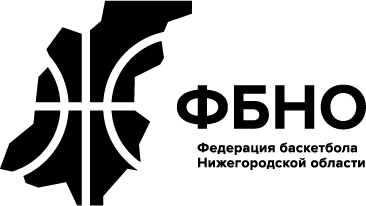 ЗАЯВКАна участие в соревнованиях по баскетболу 3х3от команды _______________________________, город __________________________№Фамилия, имя, отчествоамилия, имя, отчествоДата рожденияРазрядРостВес  Домашний адресДопуск врачаПодпись врача